Rezultate Concurs Interjudețean Tinere Speranțe 13-14 decembrie 2019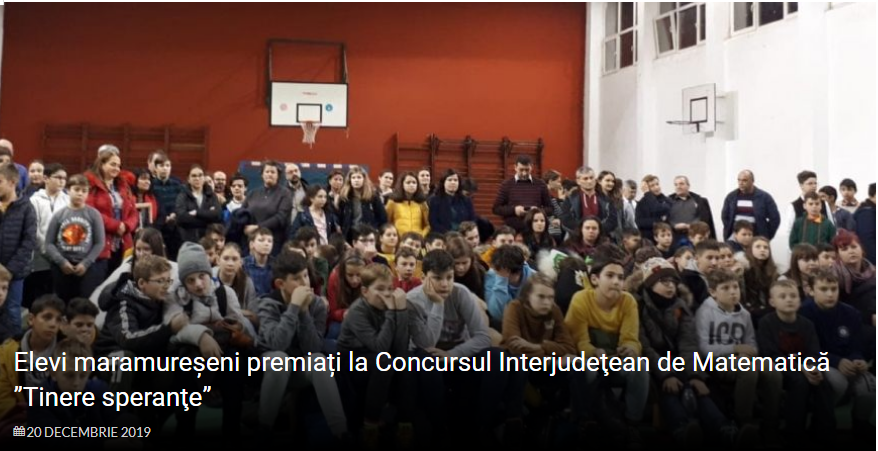 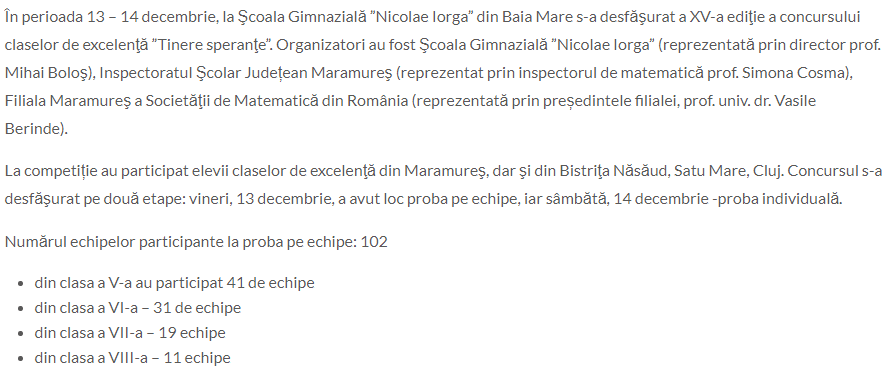 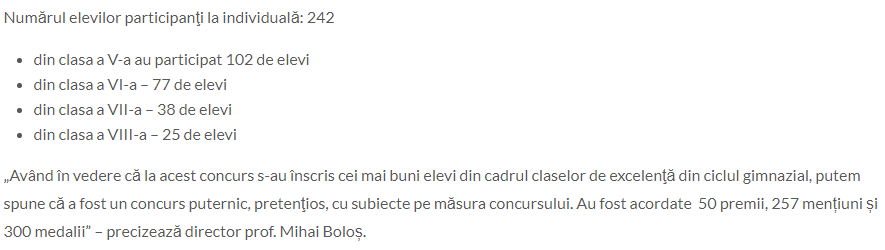 Rezultate proba pe echipeClasa a VIII-aMENȚIUNE-MOROȘAN RAREȘ (prof. coordonator Mihali Marinela)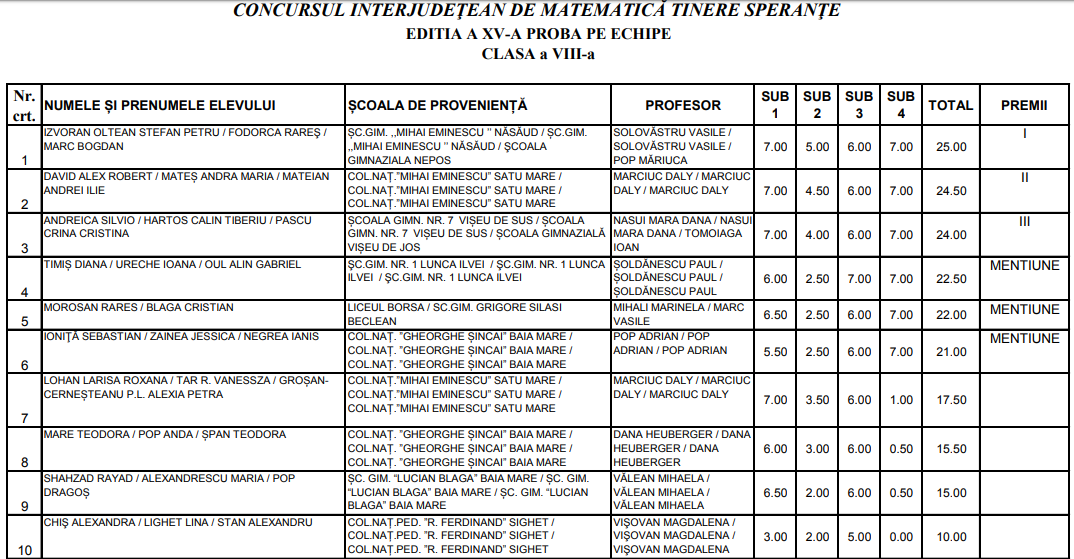 Clasa a V-a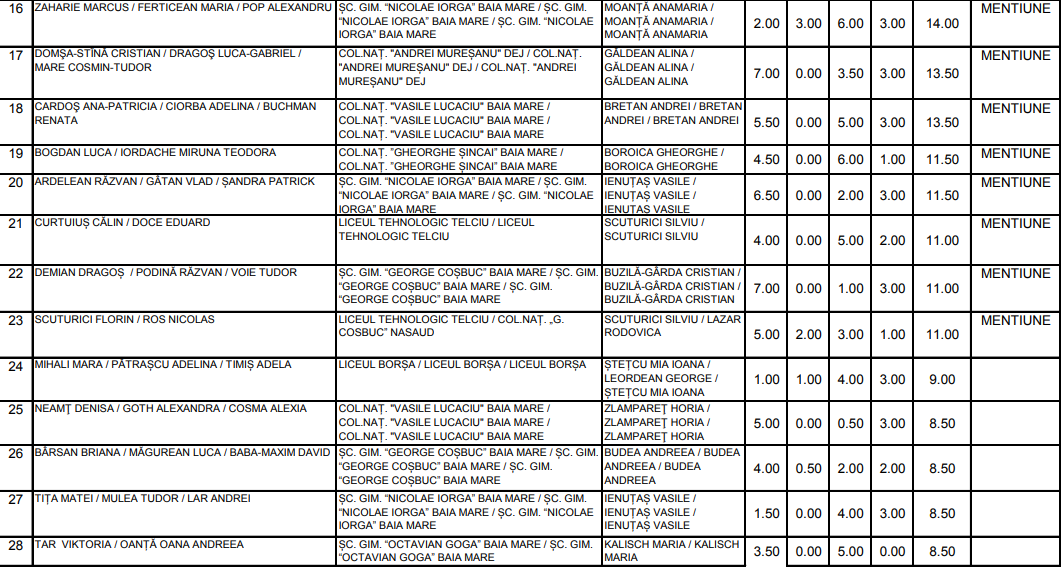 Rezultate proba individualăClasa a V-aMENȚIUNE-TIMIȘ ADELA (prof.coordonator Leordean Geoge)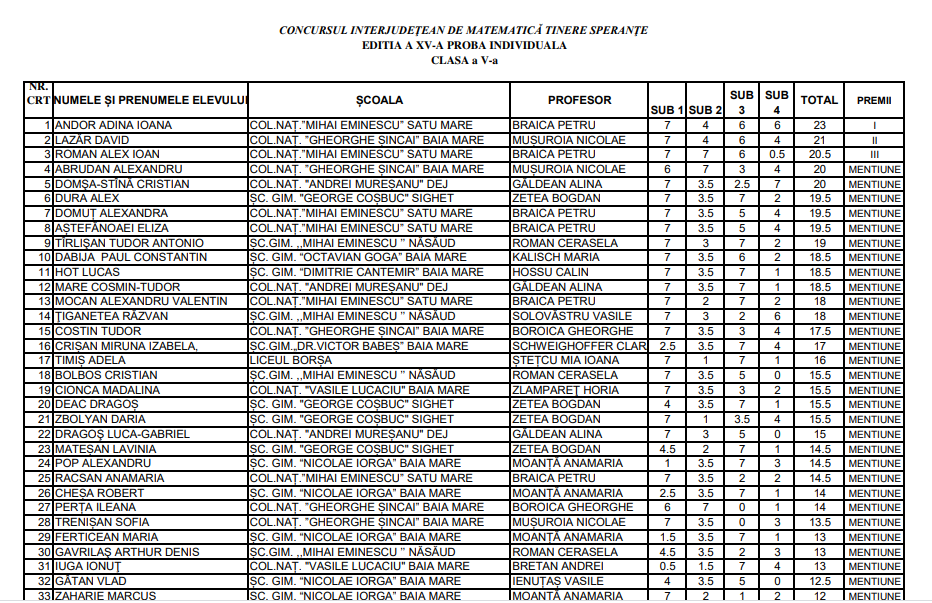 Clasa a VI-aMENȚIUNE-MARIȘ DENISA (prof. coordonator Mihali Marinela)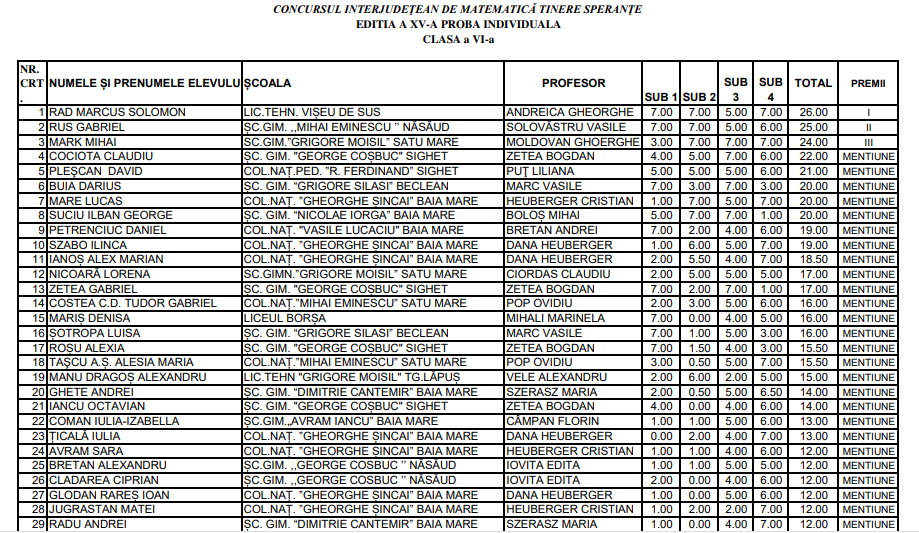 Clasa a VIII-a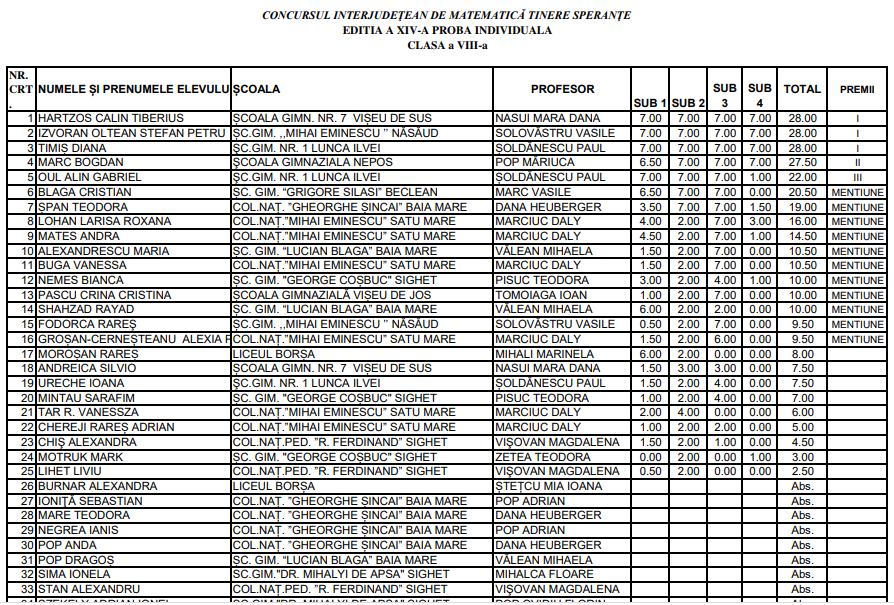 